Art. 7705Liquido detergente per vasche di lavaggio, confezioni in tanica da 20 lt.Da utilizzare direttamente non diluito, in processi di sgrassaggio ad immersione o a spruzzo in vasca e per semplice pulizia a pennello. Non necessita di risciacquo.Buon potere sgrassante, media velocità di evaporazione, non danneggia il substrato, asciugatura senza residui, basso odore e potere irritante, alto punto d'infiammabilità. Grassi minerali, composti di trafilatura, oli e cere protettive sono rimossi efficacemente da superfici verniciate, metalli ferrosi, leghe di alluminio e rame, acciaio, vetro, ceramica, materie plastiche.Immagine articolo: 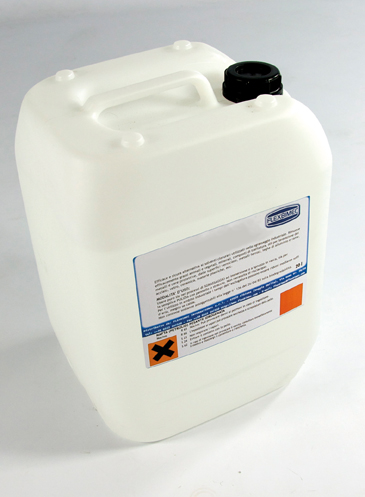 